                               МАСТЕР-КЛАСС                      «Роза TABOO ROSE из флиса»Мир цветов – прекрасный, благоухающий радующий каждого. Гвоздики, хризантемы, лилии, нарциссы и т.д. – представителей этого царства не пересчитать, но несомненной королевой этого мира считается изящная роза. Белая, желтая, красная и абсолютно у каждой их них есть свое значение.За всю историю дарения букетов сформировался язык цветов. Розы могут сказать о многом и прежде всего о чувствах дарящего человека. Выбирают эти цветы в качестве подарка уверенные в себе люди, крепко стоящие на ногах, которые ценят стабильность и комфорт.Многие отдают предпочтение Красной розе. Образ розы многозначен. Она является символом красоты, совершенства, радости, любви, блаженства, гордости, мудрости, тишины, тайны. С нею связываются образы мистического центра, сердца, рая,  Венеры, красавицы, Богоматери.Существует много сортов красных роз. Одна из них TABOO ROSE. Эта роза по форме наиболее приближена к классической в общепринятом понятии о форме розы.  Мастер-класс по изготовлению Розы из флиса предназначен для педагогов и учащихся, а также взрослых, которые занимаются совместным с детьми домашним творчеством.Терминологический словарь.Флис – синтетическое трикотажное полотно из полиэстера для изготовления теплой одежды. Изобретен в 1979 году. Из флиса делают шапки, свитеры, куртки, обычно спортивные.Цель данного мастер-класса:Научиться изготавливать Розу из флиса.Задачи:Знакомство с понятием «флис».Обретение навыков работы с флисом.Развитие оригинального и творческого мышления.Развитие воображения, чувства формы и цвета.Закрепление умений и навыков в работе с данным материалом.Формирование навыков самоконтроля.Воспитание чувства красоты окружающего мира.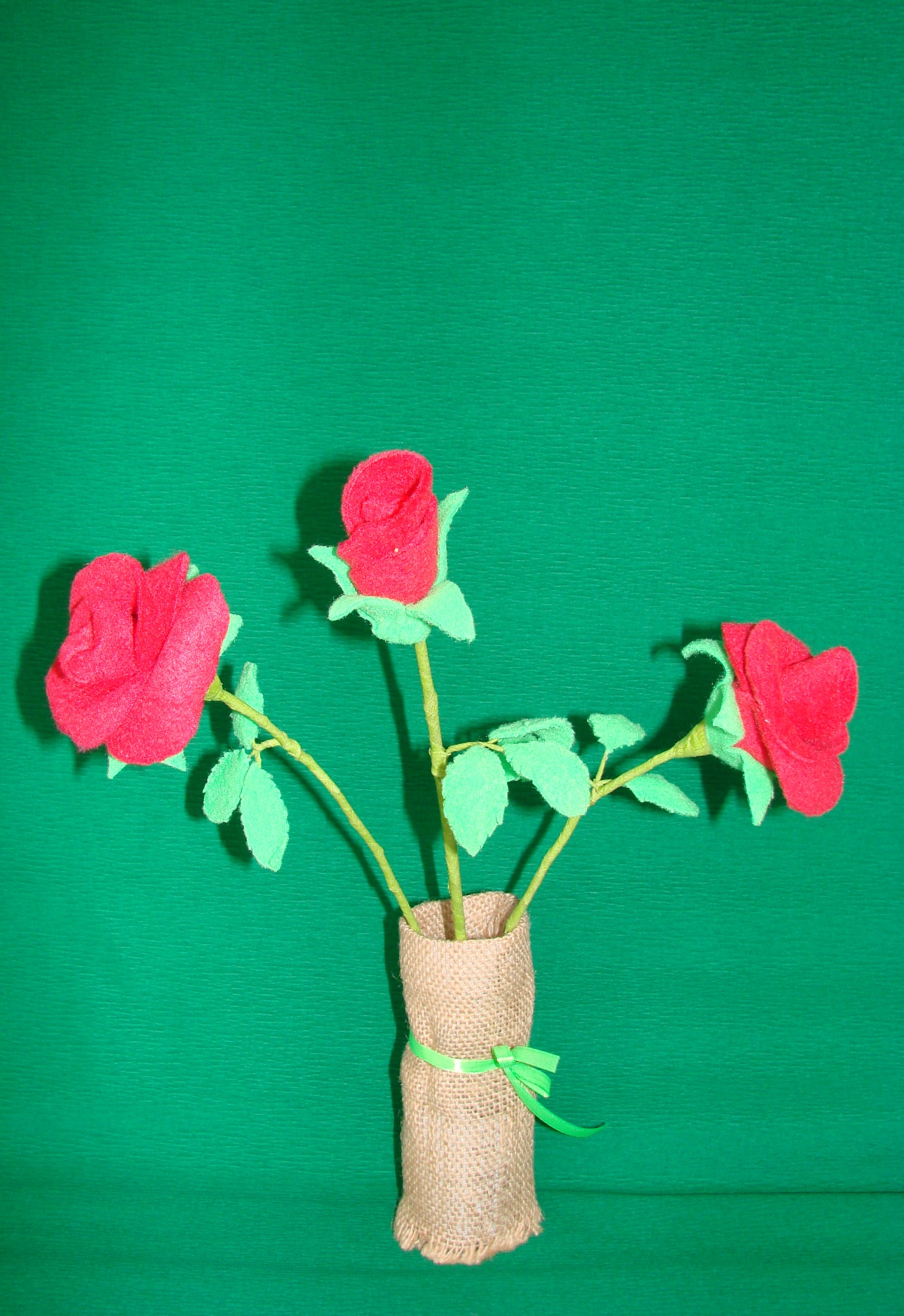                             РОЗА  TABOO ROSE из флиса	Материалы и инструменты для изготовления розы:Флис красного  и зеленого цветов.Прутики постриженного  кустарника. Ножницы.Иголка с красной ниткой.Плотная бумага для выкроек.Зеленый скотч для творчества.Тонкая спица.Тонкая проволокаКлей «Момент» или клеевой пистолет.Лак для волос.Пластиковая бутылочка.Кусочек мешковины                               ПРИСТУПАЕМ К РАБОТЕ Подбираем прутики. Для работы необходимо три, так как будем изготавливать три розы: две раскрытые и один бутон.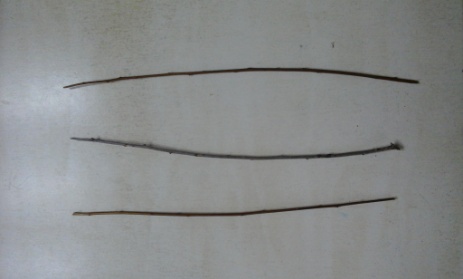 Заготавливаем лекала для лепестков. Вырезаем лепестки из флиса. Лепестков будет не более четырех, т.к. флис – достаточно объемная ткань.          .                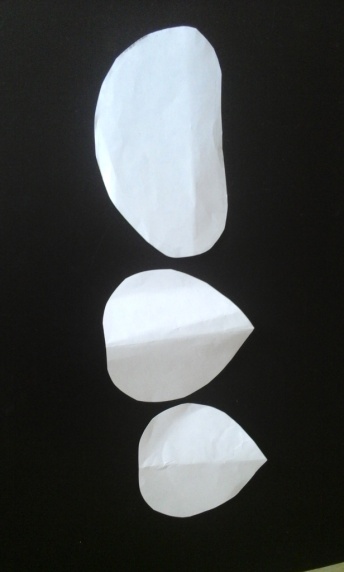 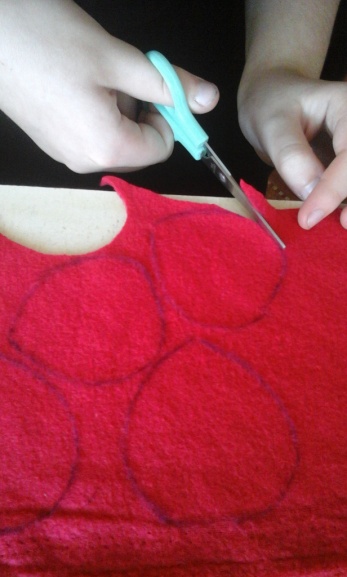 Делаем основу под лепестки. Вырезаем небольшой кружок из красного флиса, собираем на нитку, надеваем на верхний кончик стебля, намазанный клеем, затягиваем и закрепляем нитку.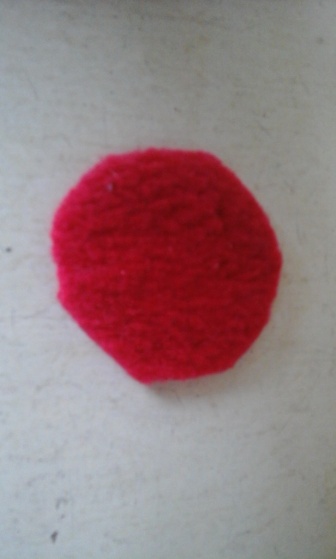 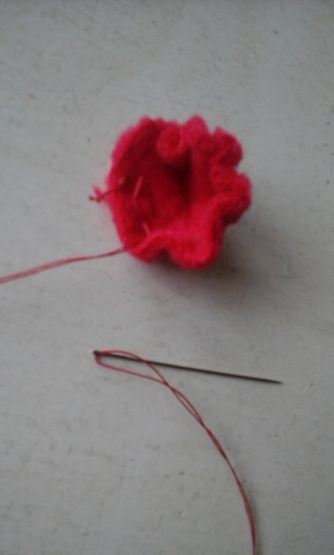 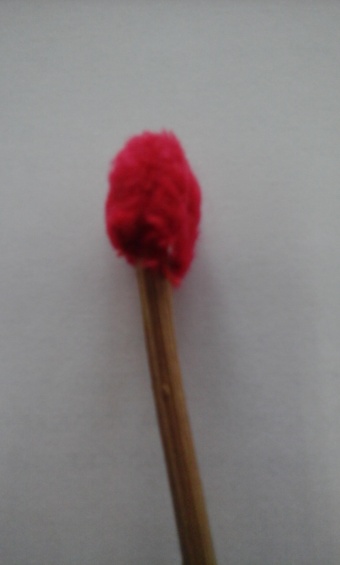 Собираем Розу. Первый лепесток широкий. Смазываем его клеем, обкручиваем основу и затягиваем проволокой. Следующий лепесток – меньший прикрепляем при помощи клея к цветку. 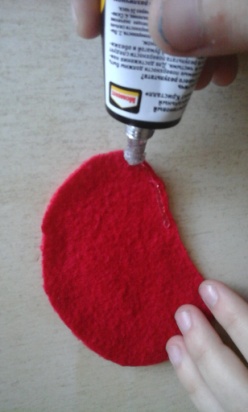 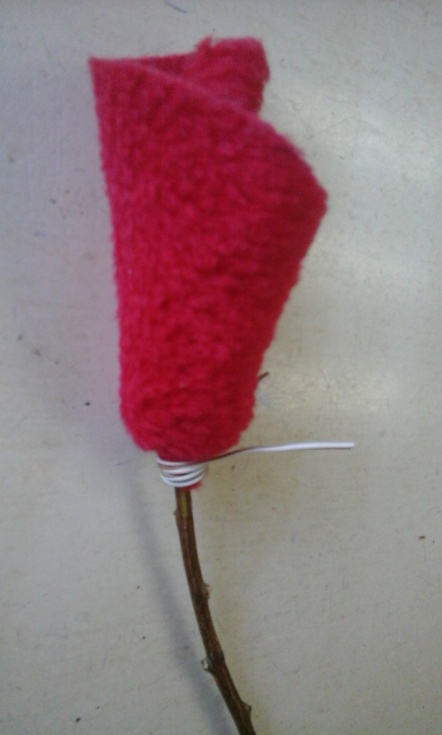 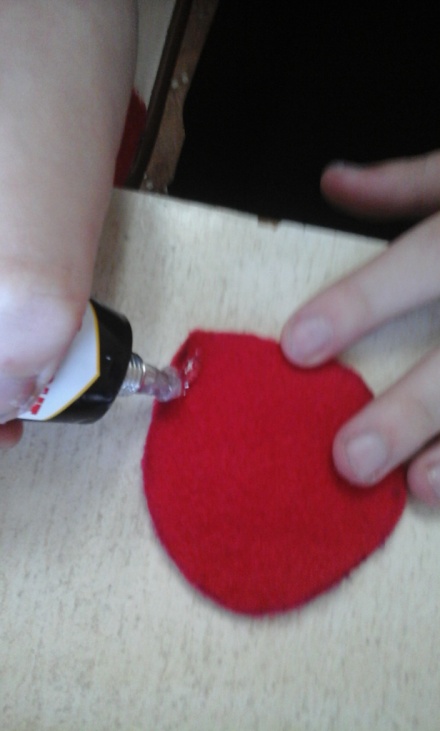     Затем прикрепляем два лепестка большего размера. Нижнюю часть цветка     обматываем зеленым скотчем для творчества.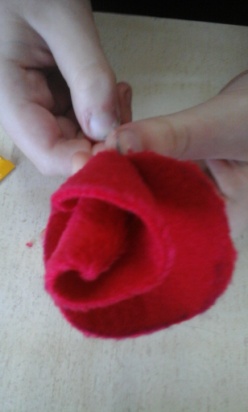 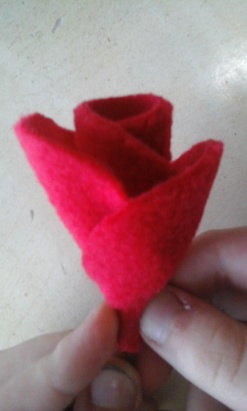 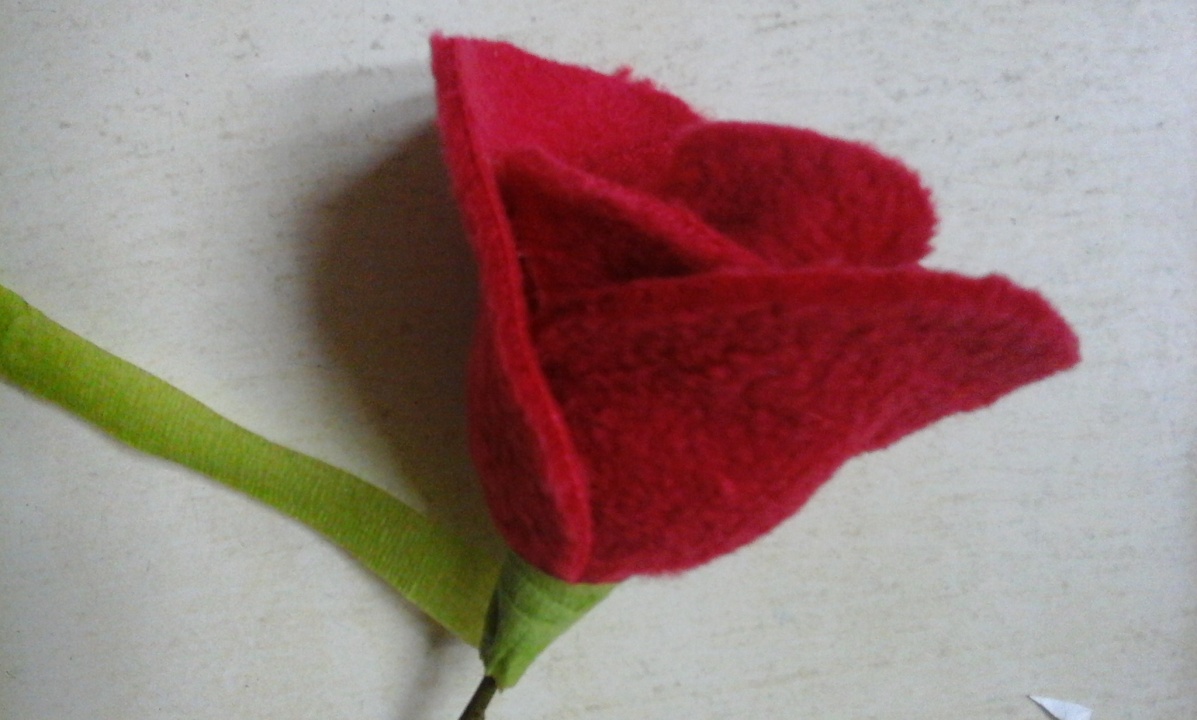 Выкраиваем с помощью лекала чашелистик из зеленого флиса. В чашелистике вырезаем небольшое отверстие и продеваем стебель. Чашелистик натягиваем на цветок, смазываем клеем и плотно прижимаем.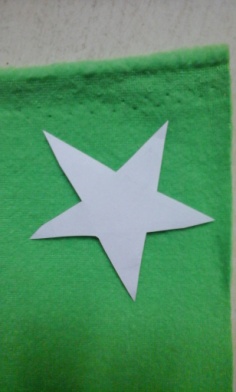 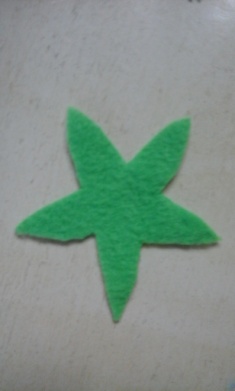 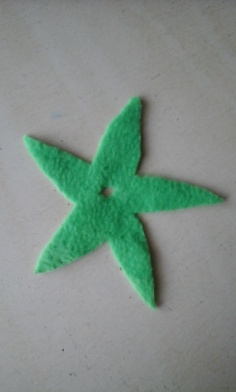 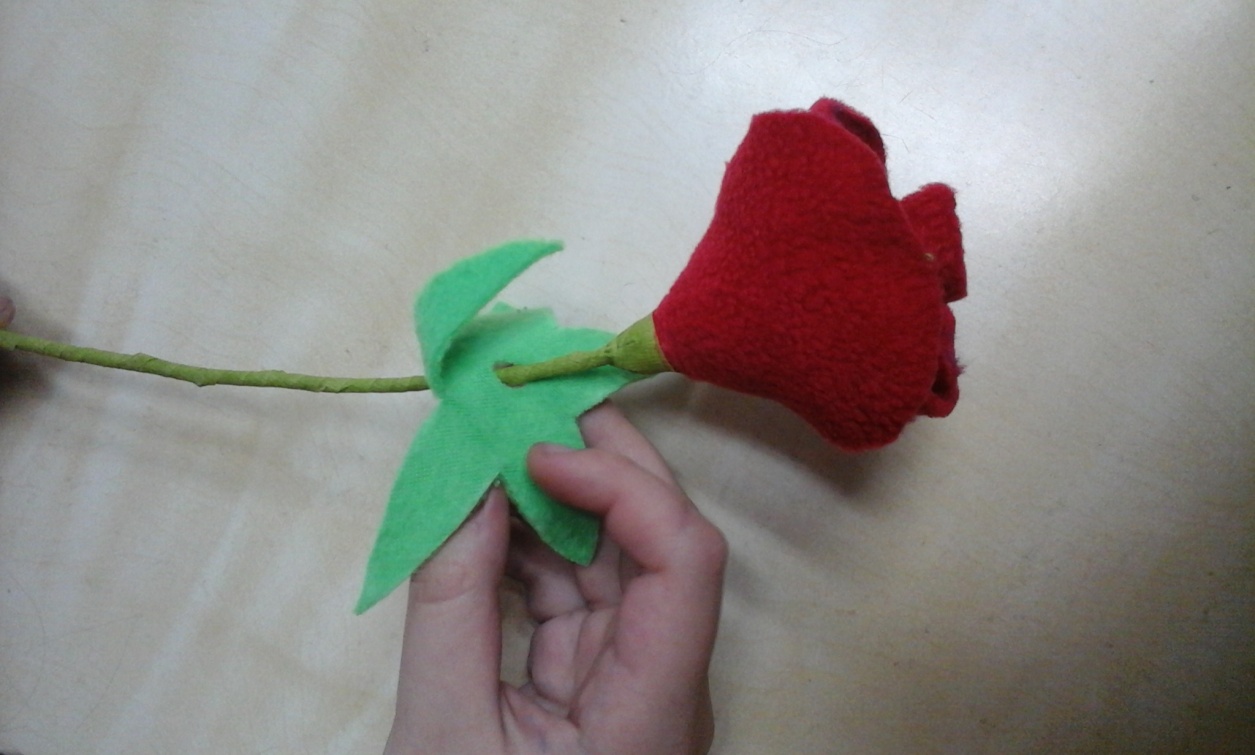 Приступаем к листочкам. У Розы листочки собраны в трилистник. Вырезаем по лекалу листочки, по контуру делаем надрезы-зубчики. Нарезаем кусочки тонкой проволоки (черенки) и обматываем зеленым скотчем. Проволоку приклеиваем к листочкам и соединяем по три. Трилистник прикручиваем к стеблю и обматываем скотчем.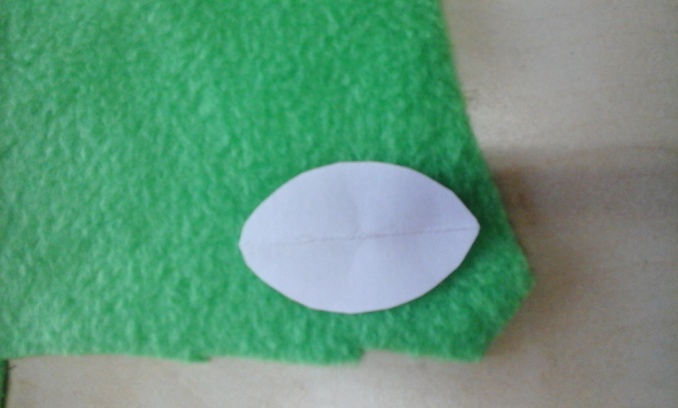 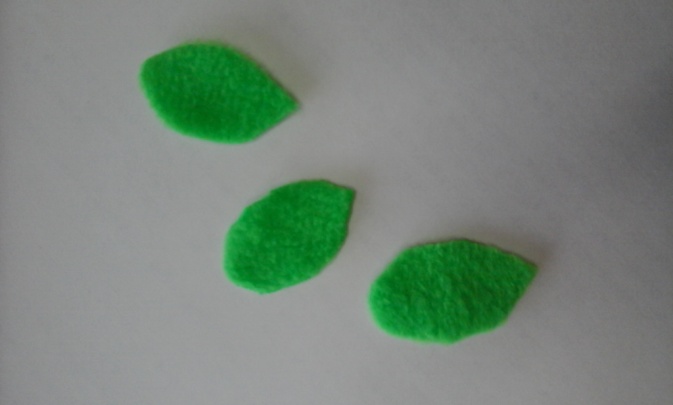 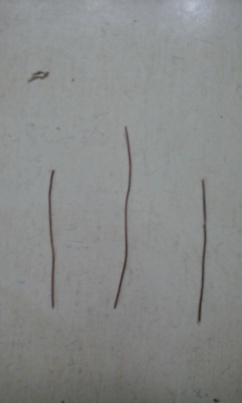 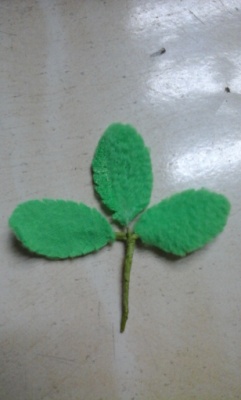 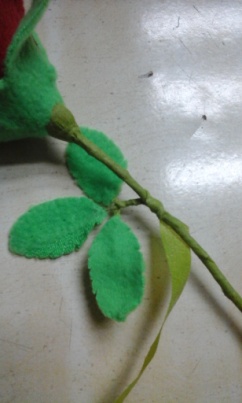 Переходим к бутону. Сначала подготавливаем стебель. Для этого прутик обматываем зеленым скотчем. Верхнюю часть стебля обклеиваем кусочком красного флиса, как и в случае с первым цветком. Выкраиваем бутон (круг) из красного флиса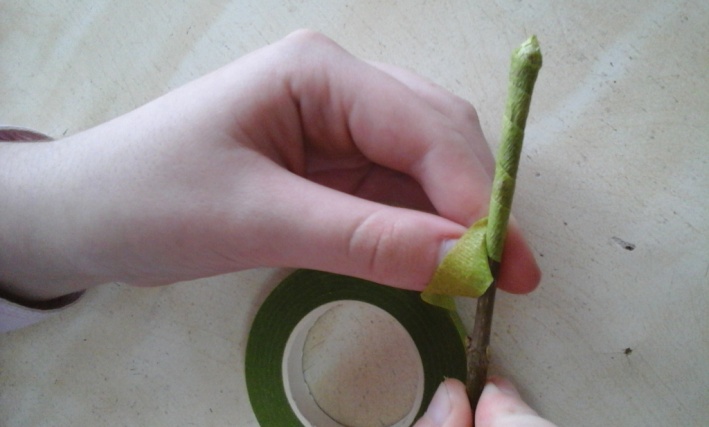 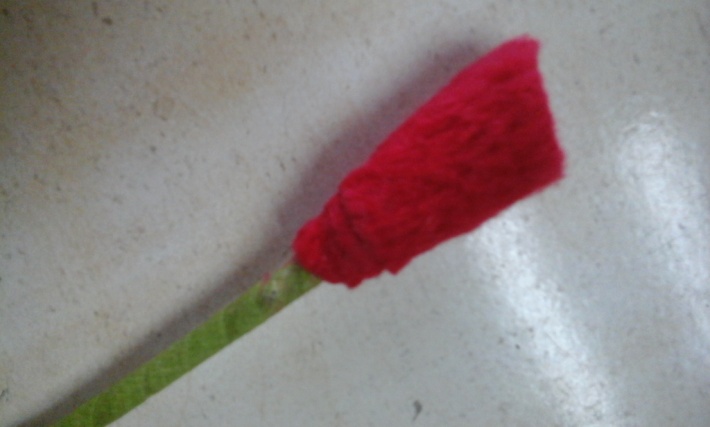 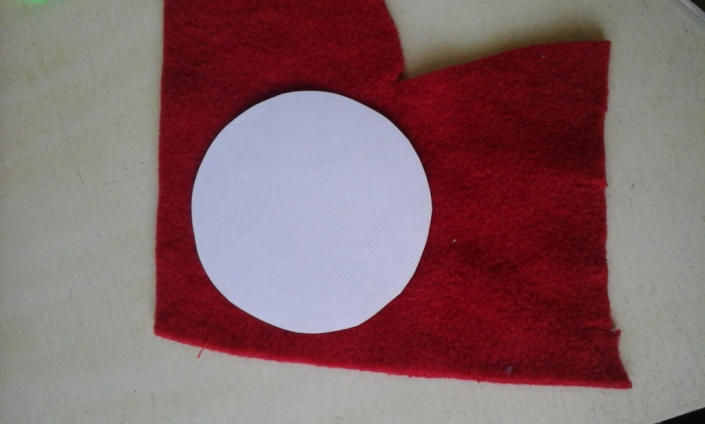 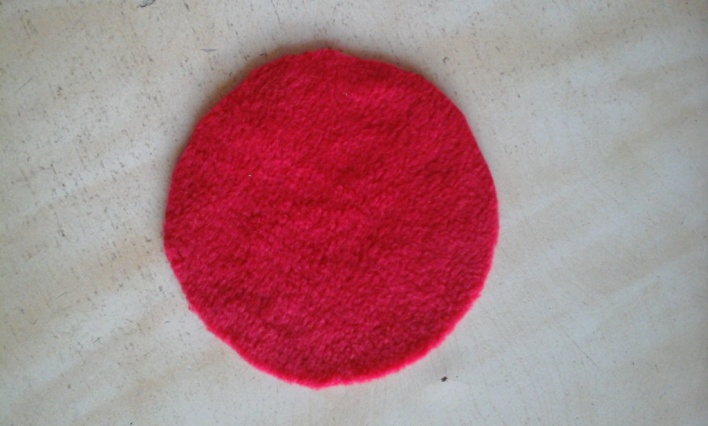 Заворачиваем подготовленный стебель в бутон (круг).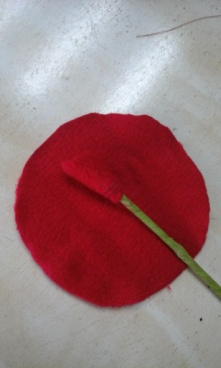 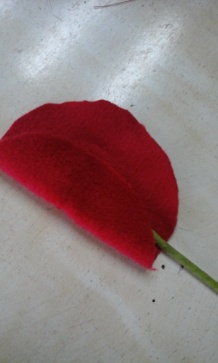 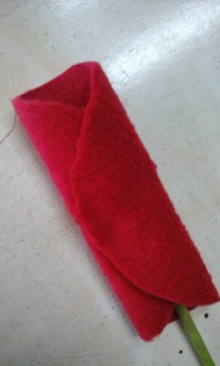 Собираем бутон на нитку чуть ниже середины и стягиваем. Выворачиваем нижнюю часть бутона. Собираем на нитку нижнюю часть бутона и затягиваем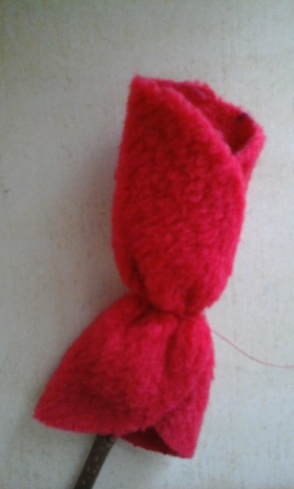 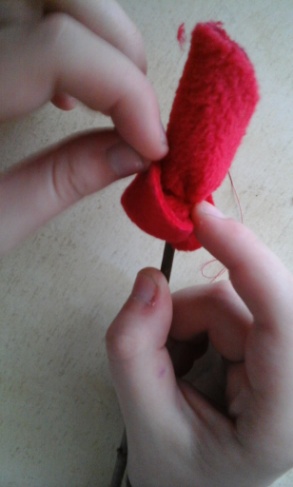 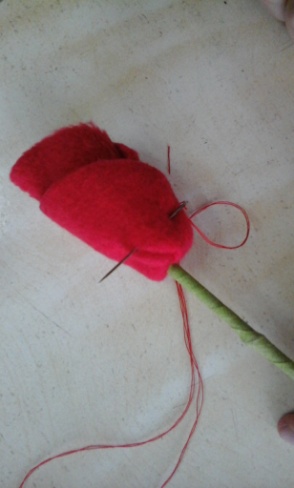 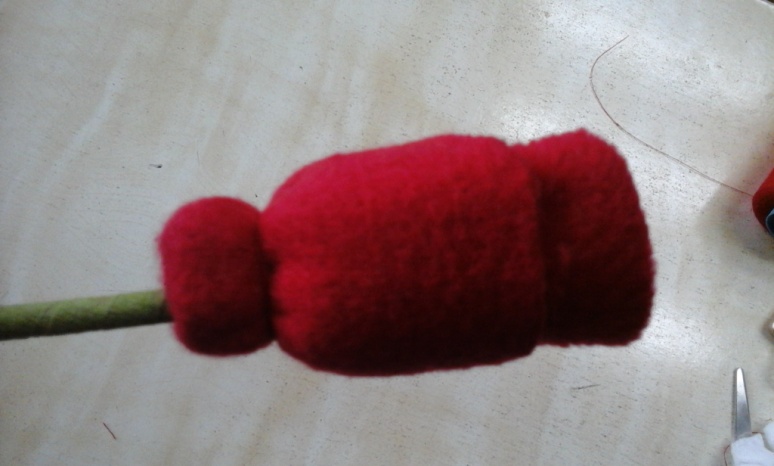 Чашелистик и трилистник  выполняем так же, как у первого цветка. Делаем третью розу. Розы покрываем лаком для волос и загибаем лепестки при помощи спицы. Даем высохнуть.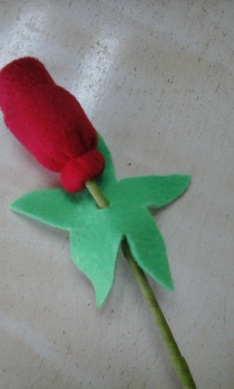 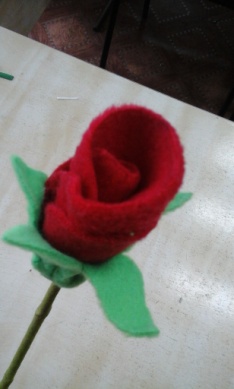 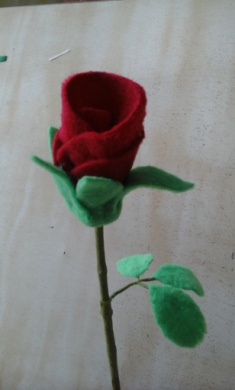 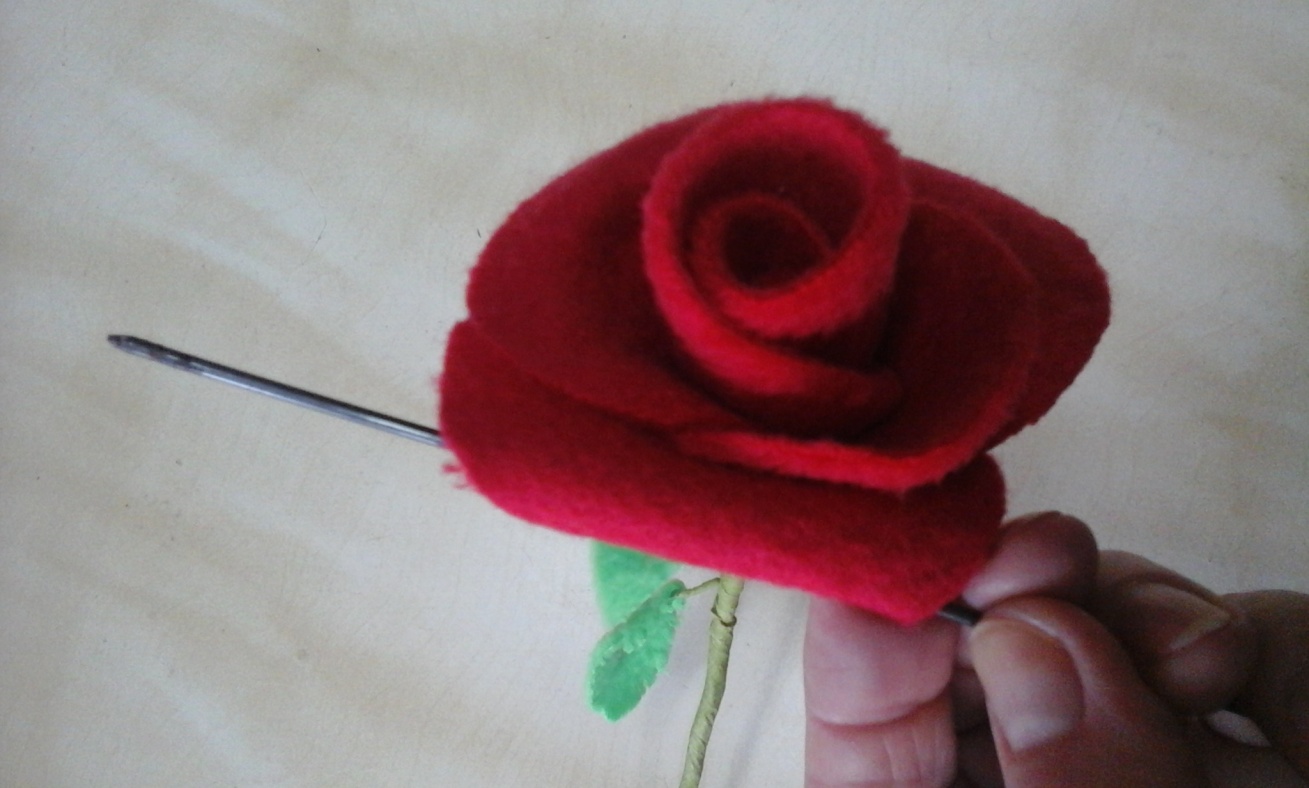  Розы надо поставить в вазу. Вазу изготовим из пластиковой бутылочки: срежем верхнюю часть. Для бутылочки сошьем чехол из мешковины. Верхнюю часть чехла загнем внутрь бутылочки и подклеим. Вазу перевяжем ленточкой.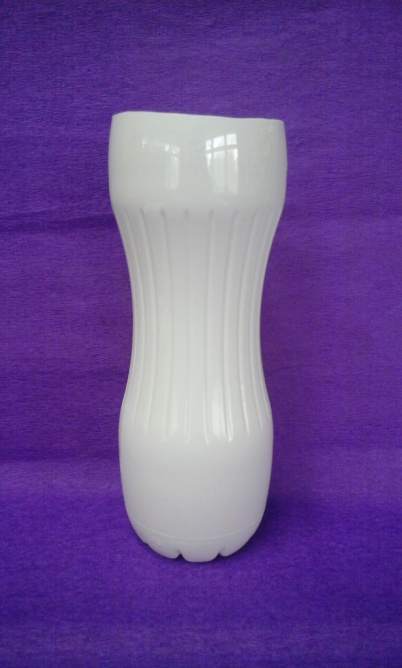 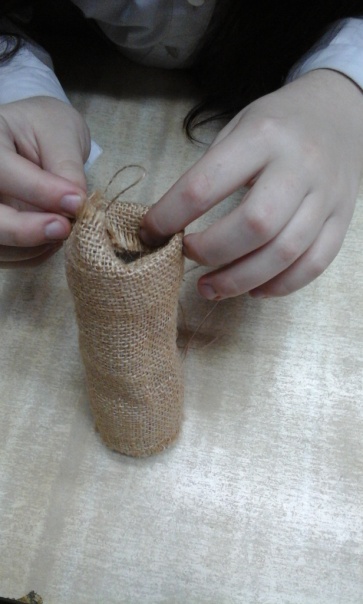 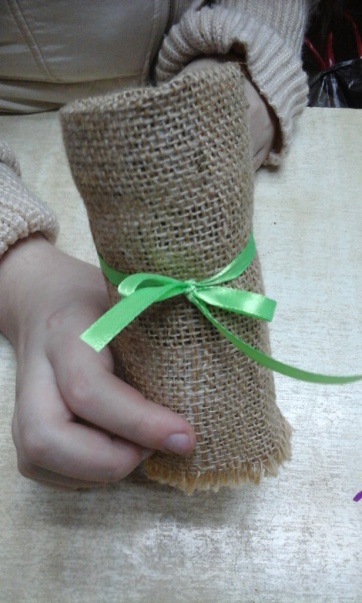  Розы помещаем в вазу.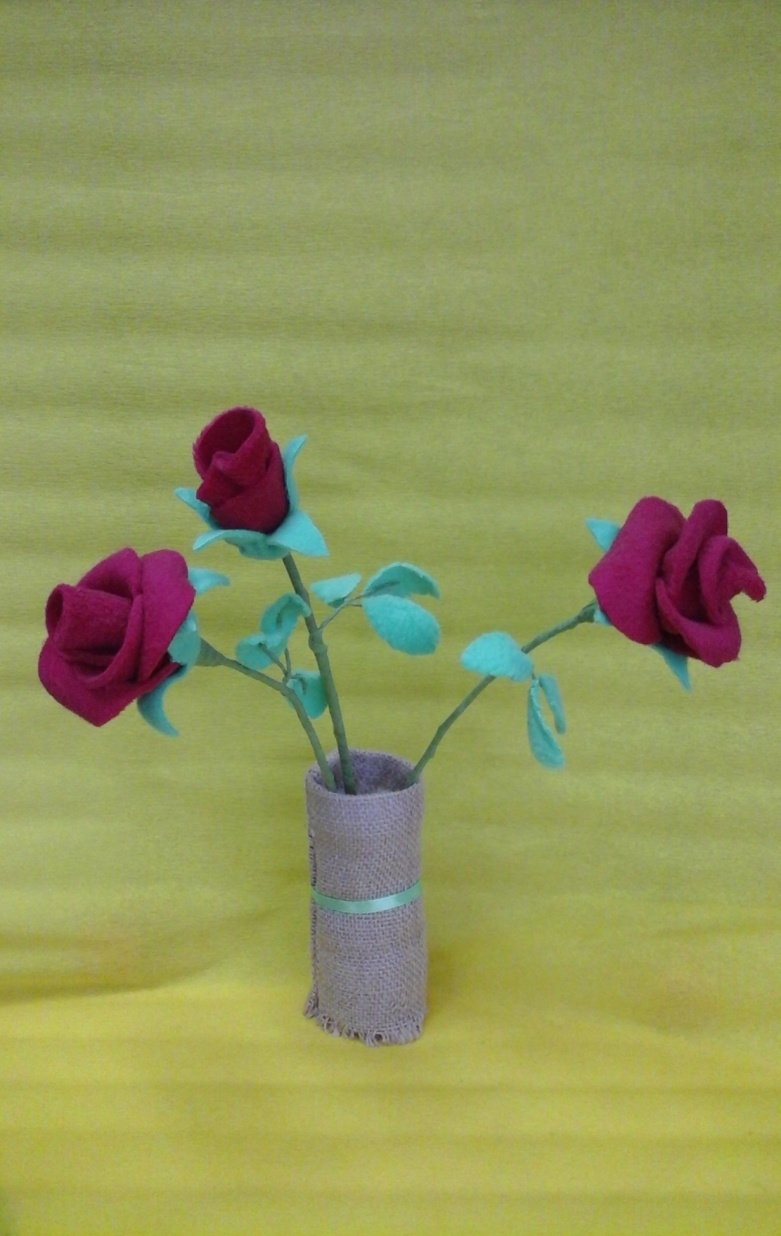 